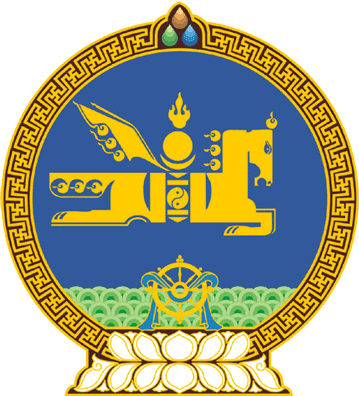 МОНГОЛ  УЛСЫН  ИХ  ХУРЛЫНТОГТООЛ 2016 оны  02  сарын  05  өдөр		             Дугаар  20                        Төрийн ордон, Улаанбаатар хотХуулийн төсөл буцаах тухайМонгол Улсын Их Хурлын чуулганы хуралдааны дэгийн тухай хуулийн 24 дүгээр зүйлийн 24.5 дахь хэсгийг үндэслэн Монгол Улсын Их Хурлаас ТОГТООХ нь:1.Монгол Улсын Засгийн газраас 2015 оны 05 дугаар сарын 11-ний өдөр Монгол Улсын Их Хуралд өргөн мэдүүлсэн Гэрч, хохирогчийг хамгаалах тухай хуульд нэмэлт оруулах тухай хуулийн төслийг батлах саналыг хуралдаанд оролцсон гишүүдийн олонхи дэмжээгүй тул хууль санаачлагчид нь буцаасугай.МОНГОЛ УЛСЫН ИХ ХУРЛЫН ДАРГА 				З.ЭНХБОЛД 